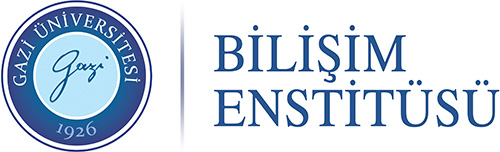 DOKTORA TEZ İZLEME KOMİTESİTez Konusu Değiştirme – Tutanak FormuDOKTORA TEZ İZLEME KOMİTESİTez Konusu Değiştirme – Tutanak FormuDOKTORA TEZ İZLEME KOMİTESİTez Konusu Değiştirme – Tutanak FormuDOKTORA TEZ İZLEME KOMİTESİTez Konusu Değiştirme – Tutanak FormuÖğrencininÖğrencininÖğrencininÖğrencininNumarasıNumarasıAdı SoyadıAdı SoyadıAna Bilim DalıAna Bilim DalıEğitim DönemiEğitim Dönemi2019 -2020 Bahar2019 -2020 BaharToplantı TarihiToplantı Tarihi...../…../2020...../…../2020MevcutTez KonusuMevcutTez KonusuYeni Tez KonusuYeni Tez KonusuTez Konusunu Değiştirme GerekçesiTez Konusunu Değiştirme GerekçesiDoktora Tez İzleme Komitesi Jüri ÜyeleriDoktora Tez İzleme Komitesi Jüri ÜyeleriDoktora Tez İzleme Komitesi Jüri ÜyeleriDoktora Tez İzleme Komitesi Jüri ÜyeleriUnvanı, Adı, SoyadıUnvanı, Adı, SoyadıUnvanı, Adı, Soyadıİmzası1…………………………………… (Danışmanı)…………………………………… (Danışmanı)23Tarih:…../…../2020Tarih:…../…../2020Tarih:…../…../2020Tarih:…../…../2020İmzasıAnabilim Dalı Başkanı Unvanı, Adı ve SoyadıİmzasıAnabilim Dalı Başkanı Unvanı, Adı ve SoyadıİmzasıAnabilim Dalı Başkanı Unvanı, Adı ve SoyadıİmzasıAnabilim Dalı Başkanı Unvanı, Adı ve SoyadıAçıklama: Bu form toplantı tarihinden itibaren 3 gün içerisinde Enstitümüze teslim edilecektir.Açıklama: Bu form toplantı tarihinden itibaren 3 gün içerisinde Enstitümüze teslim edilecektir.Açıklama: Bu form toplantı tarihinden itibaren 3 gün içerisinde Enstitümüze teslim edilecektir.Açıklama: Bu form toplantı tarihinden itibaren 3 gün içerisinde Enstitümüze teslim edilecektir.